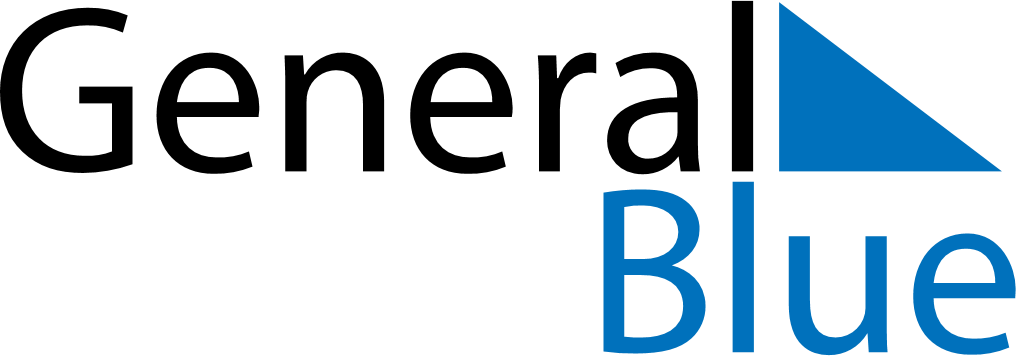 October 2022October 2022October 2022SerbiaSerbiaMONTUEWEDTHUFRISATSUN123456789Yom Kippur1011121314151617181920212223World War II Serbian Victims Remembrance Day2425262728293031